KLASA V – ŚRODA 20.05.2020 R.MatematykaTemat: Pole trapezu w zadaniach.Język angielskiTemat: The structure „be going to” - ćwiczenia  online.GeografiaTemat: Klimat i krajobraz tajgiInformatykaTemat: Programowanie  z użyciem pętli.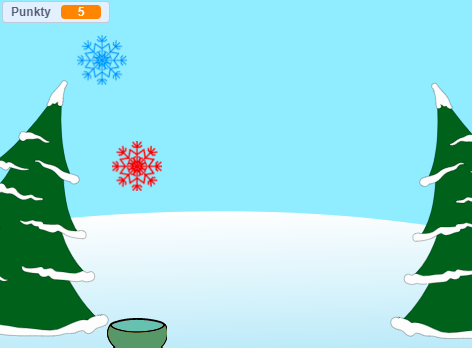 https://scratch.mit.edu/projects/292668091/editor/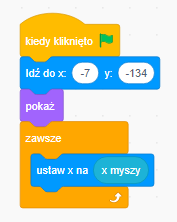 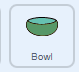 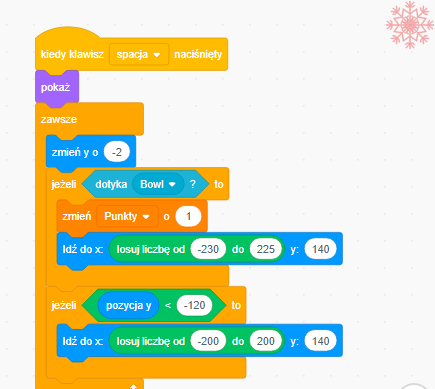 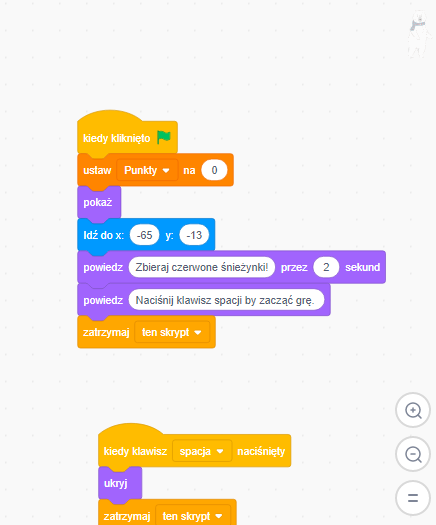 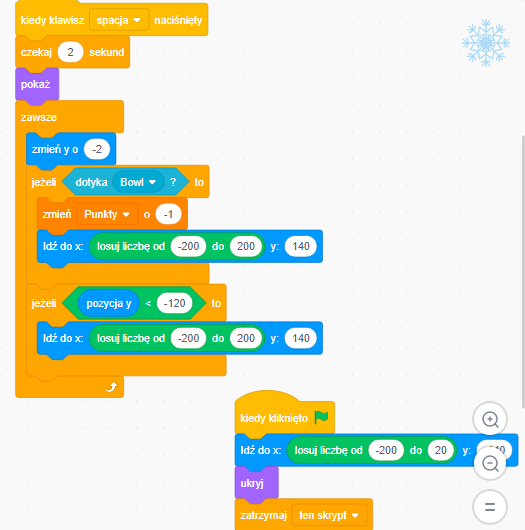 Język polskiTemat: Koncert na dwa stawy i ptaków kapelę.1. Wysłuchanie nagrania wybranego fragmentu koncertu orkiestry symfonicznej.2. Czytanie fr. „Pana Tadeusza”.3. Wyodrębnienie trzech części koncertu - pol.1.,2.,3.- str. 252-253.4. Przeczytaj informacje  ze Słowniczka.5. Wykonaj pol. 4 i 5   str. 253.6. Praca domowa dla chętnych: pol. 7 str. 254.